А.С.Пушкин (1799 – 1837)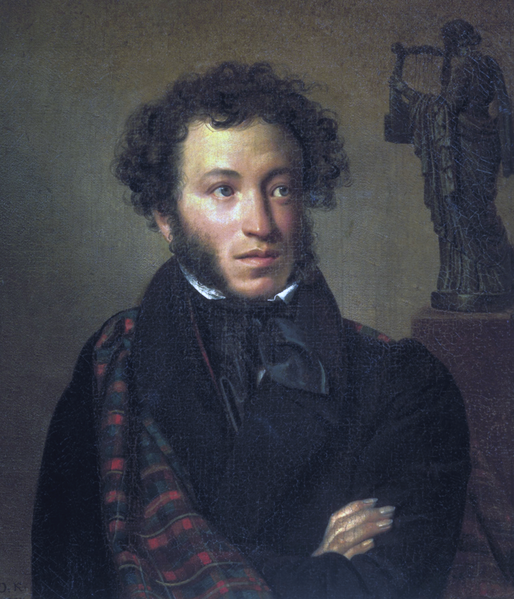 Сказка о царе Салтане, о сыне его славном и могучем богатыре князе Гвидоне Салтановиче и о прекрасной царевне лебедиСказка написана в 1831 году на основе сказки, поведанной поэту няней Ариной Родионовной.Бабушка поэта и няня Арина Родионовна были самыми близкими его сердцу людьми. Талантливая сказительница Арина Родионовна первая познакомила Пушкина с русской народной поэзией. Её песни и сказки запомнились ему на всю жизнь. Позднее он напишет о своих детских впечатлениях:И шепотом рассказывать мне станетО мертвецах, о подвигах Бовы…От ужаса не шелохнусь, бывало,Едва дыша, прижмусь под одеяло, Не чувствуя ни ног, ни головы.ПовторениеВспомните, какие виды сказок вы знаете? ____________________________________________________________________________________________________________К какому виду сказок относится данное произведение? ______________________________________________________Восстановите последовательность событийОбъясни значение слов:Светлица - ______________________________________Сени - __________________________________________Честные гости - __________________________________Аршин - _________________________________________Сватья - _________________________________________Бояре - _________________________________________Потужив - _______________________________________Указ - ___________________________________________Чародей - _______________________________________Колымага - ___________________________________Обман царяВстреча с лебедьюВыбор невестыКорабельщики на островеЧудесное спасение